Fourth Week JournalThis week was full of different experiences. On Sunday children learned a new story called The Tiny Seed, and they enjoyed it. The theme in Arabic and English is about the plant’s needs. On Sunday, Teacher Maryam showed them how to plant and they were excited. Each student planted his own plant using cup, soil, seed and water, and on Tuesday the teacher showed them their plants and there was a small root in some children’s plants. On Monday, we had a trip to Arabia’s Wildlife Centre a place were they can see different animals like birds, tiger, snakes, etc. Children were happy in this place and the animal that they liked the most is the Arabian Tiger. They were amazed because it was very near. After that, children went to a place called Children Farm. This place has animals that we can see in our country like camel, goat, sheep, horse, and birds. Children fed the goat fodder, and they gave the birds seeds. This day was exhausting but full of experiences and happy moments. On Wednesday, my MCT Liz Taylor observed me, and the lesson was about the Plant’s Needs. My MCT liked the lesson because it included an interesting story and different activities for different levels. There also things that need some improvement the learning outcomes in the lesson plan, and the differentiated activities must be connected to the learning outcomes. Anyways, this week was a happy week and I am glad that everything went smoothly. 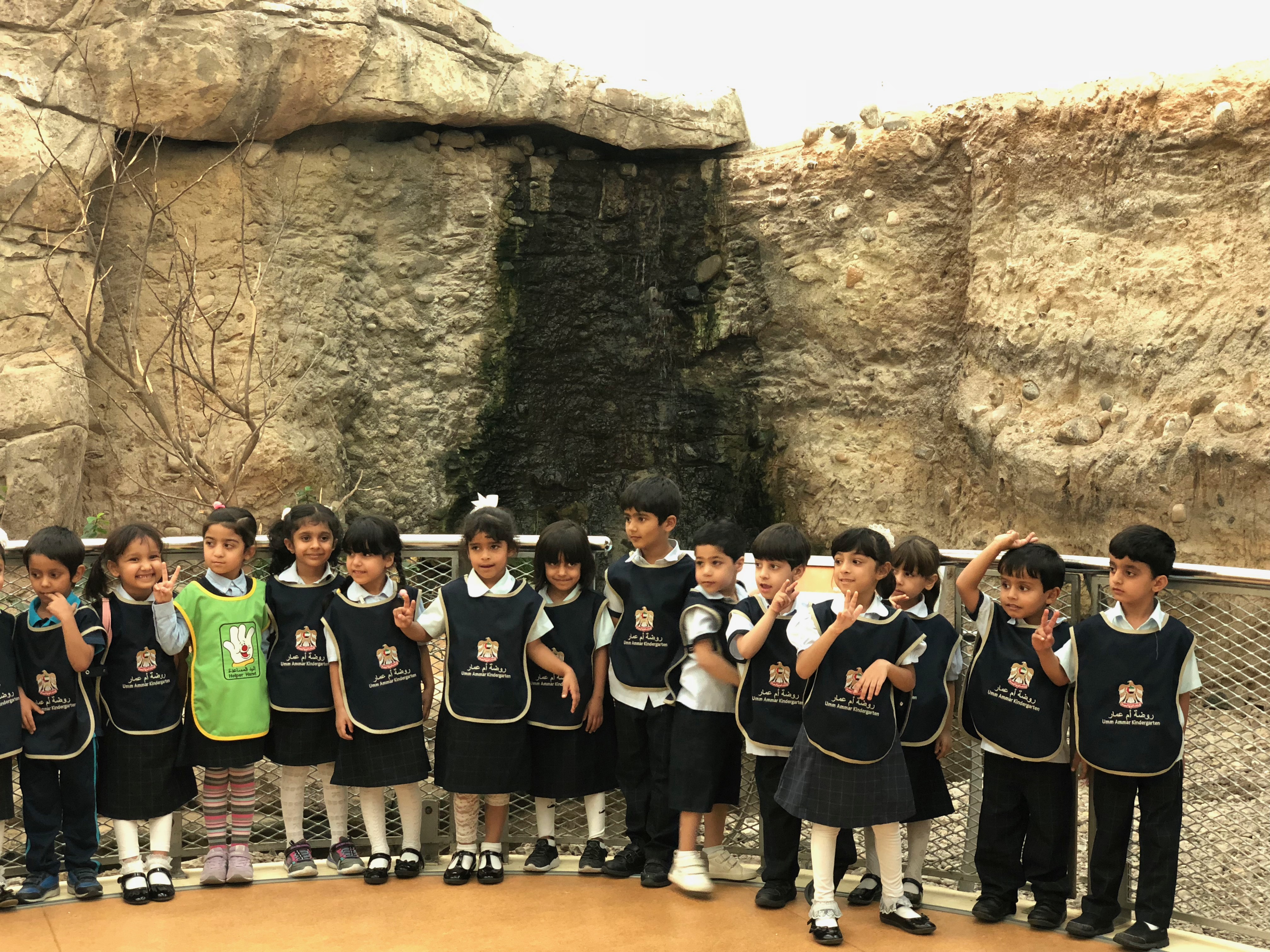 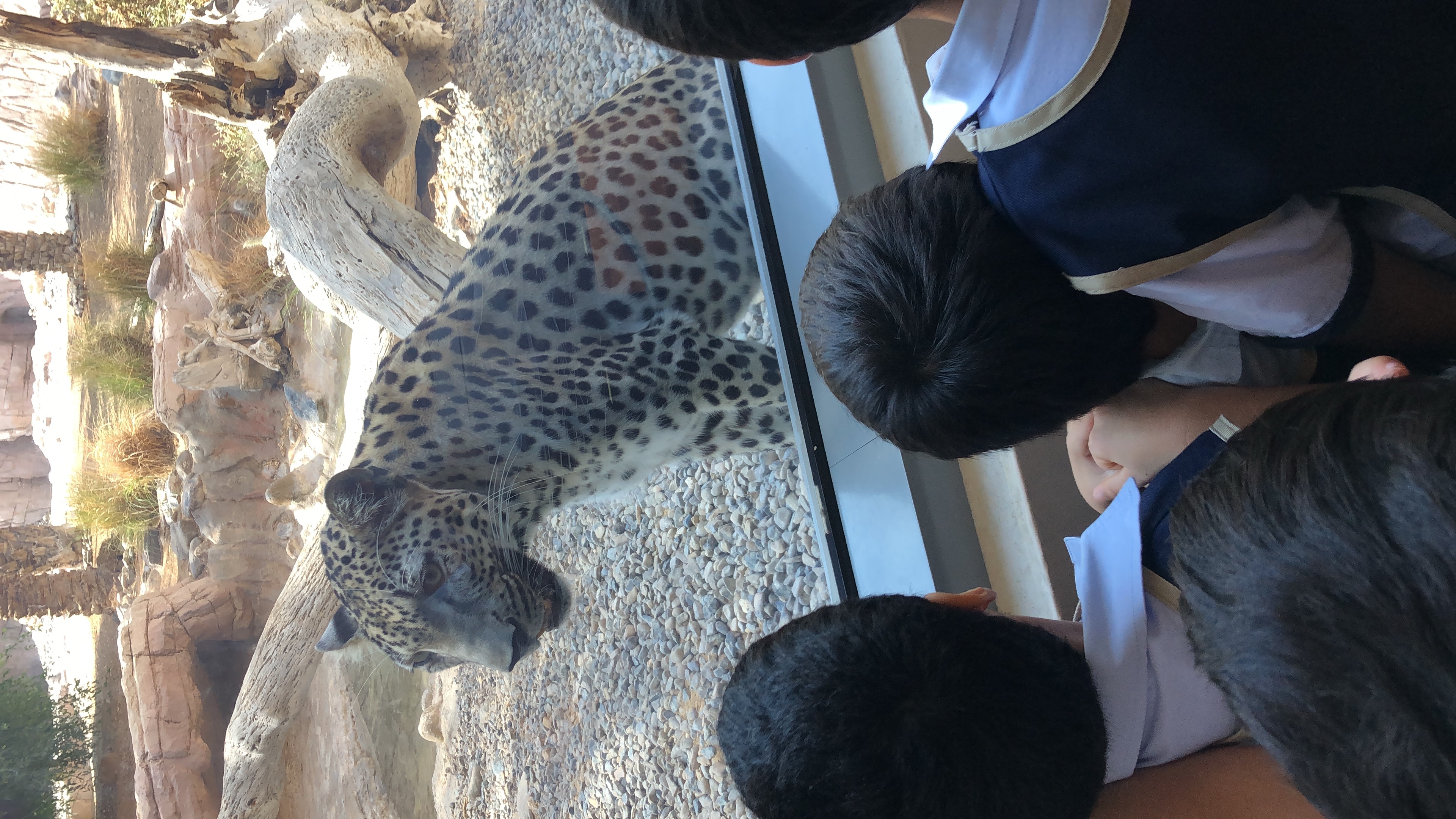 